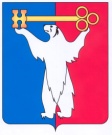 АДМИНИСТРАЦИЯ ГОРОДА НОРИЛЬСКАКРАСНОЯРСКОГО КРАЯПОСТАНОВЛЕНИЕ23.03.2016 		                             г. Норильск				          № 175О внесении изменений в постановление Администрации города Норильска от 19.06.2009 № 303В целях урегулирования отдельных вопросов, связанных с выбором подрядных организаций для выполнения работ по капитальному ремонту многоквартирных домов муниципального жилищного фонда муниципального образования город Норильск,ПОСТАНОВЛЯЮ:Внести в Порядок предоставления из средств местного бюджета субсидий управляющим организациям и товариществам собственников жилья на возмещение затрат по проведению капитального ремонта многоквартирных домов муниципального жилищного фонда муниципального образования город Норильск, утвержденный постановлением Администрации города Норильска от 19.06.2009    
№ 303 (далее – Порядок), следующие изменения:1.1. по всему тексту Порядка слова «Глава Администрации» в соответствующих падежах заменить словами «Руководитель Администрации» в соответствующих падежах;1.2. пункт 2.10 Порядка после слов «Постановлением Правительства Красноярского края от 08.06.2010 № 318-п» дополнить словами «, либо в соответствии с Федеральным законом от 18.07.2011 № 223-ФЗ «О закупках товаров, работ, услуг отдельными видами юридических лиц»». В приложении 4 к Порядку:1.3.1. дополнить новым пунктом 2.2.5 следующего содержания:«2.2.5. В случае выполнения работ, указанных в пункте 1.1 настоящего Договора, подрядной организацией в течение тридцати календарных дней со дня заключения настоящего Договора, заключить договоры с подрядными организациями, выбранным в соответствии с Порядком привлечения подрядных организаций для выполнения работ по капитальному ремонту многоквартирных домов в рамках реализации региональной адресной программы капитального ремонта, утвержденным Постановлением Правительства Красноярского края от 08.06.2010 № 318-п, либо в соответствии с Федеральным законом от 18.07.2011             № 223-ФЗ «О закупках товаров, работ, услуг отдельными видами юридических лиц».»;1.3.2. пункты 2.2.5 – 2.2.9 считать соответственно пунктами 2.2.6 – 2.2.10;пункт 9 изложить в следующей редакции:«9.  Юридические адреса и банковские реквизиты СторонУправление                                                   Управляющая организация (ТСЖ)».Дополнить приложение 4 к Порядку пунктом 2.3 следующего содержания:«2.3. Управляющей организации (ТСЖ) запрещается при расходовании средств субсидии приобретать за счет полученных средств иностранную валюту, за исключением операций, осуществляемых в соответствии с валютным законодательством Российской Федерации при закупке (поставке) высокотехнологичного импортного оборудования, сырья и комплектующих изделий, а также связанных с достижением целей предоставления указанных средств иных операций, определенных Порядком предоставления из средств местного бюджета субсидий управляющим организациям и товариществам собственников жилья на возмещение затрат по проведению капитального ремонта многоквартирных домов муниципального жилищного фонда муниципального образования город Норильск, утвержденным постановлением Администрации города Норильска.».В приложении №1 к приложению 4 к Порядку слова «заместитель начальника управления по экономике Управления жилищно-коммунального хозяйства Администрации города Норильска» заменить словами «заместитель начальника Управления жилищно-коммунального хозяйства Администрации города Норильска по экономике и финансам».Опубликовать настоящее постановление в газете «Заполярная правда» и разместить его на официальном сайте муниципального образования город Норильск.Руководитель Администрации города Норильска		                  Е.Ю. Поздняков